BOLAJI OLUWATOSINBIOMEDICAL ENGINEERING18/SCI05/003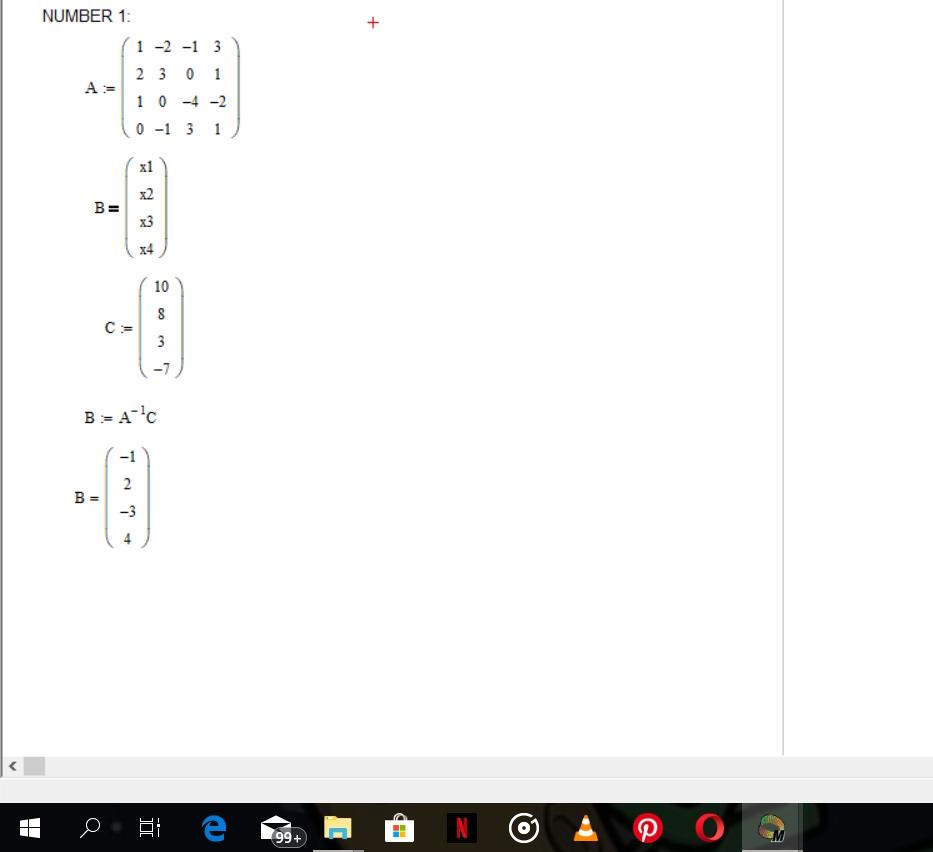 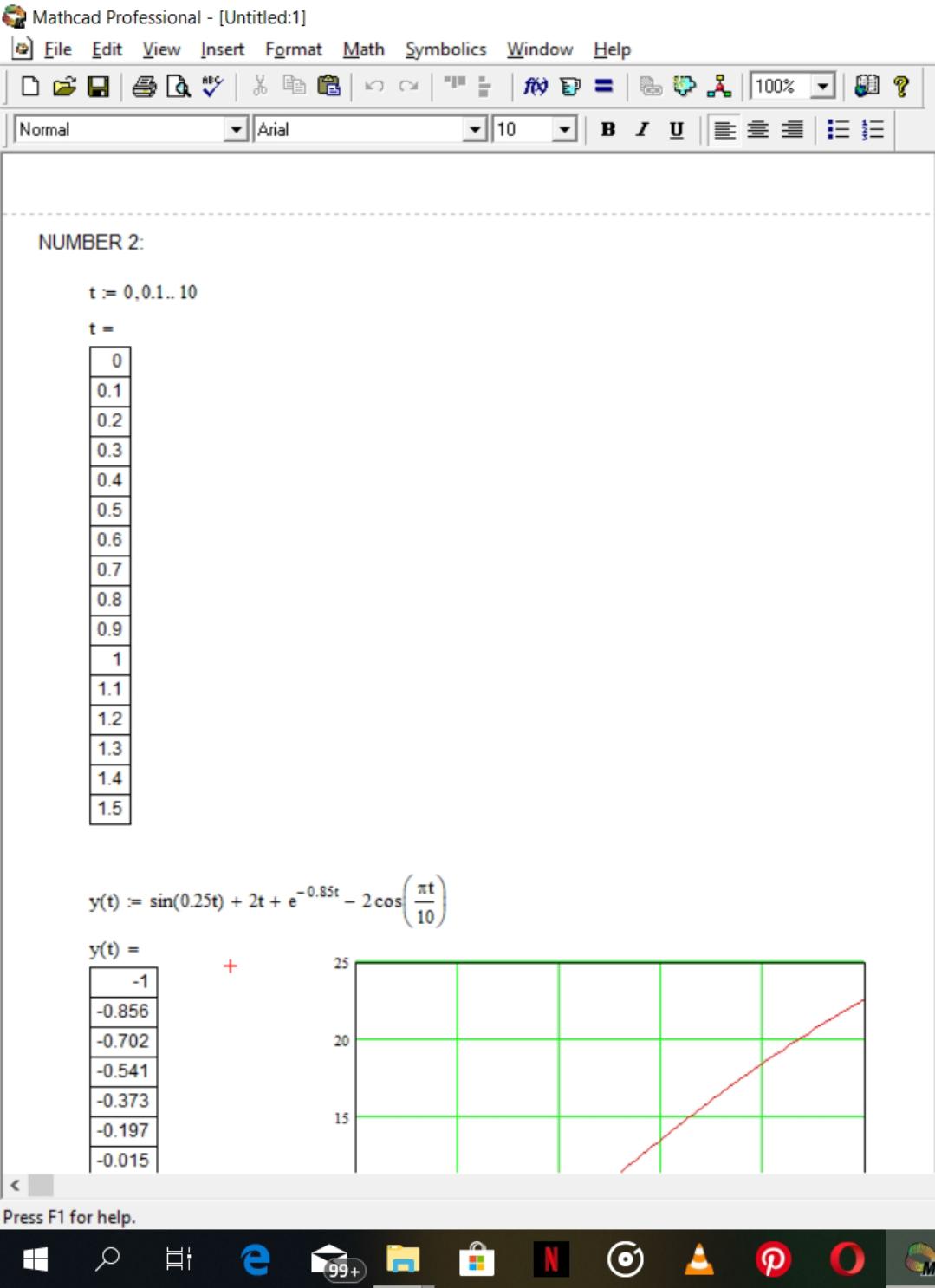 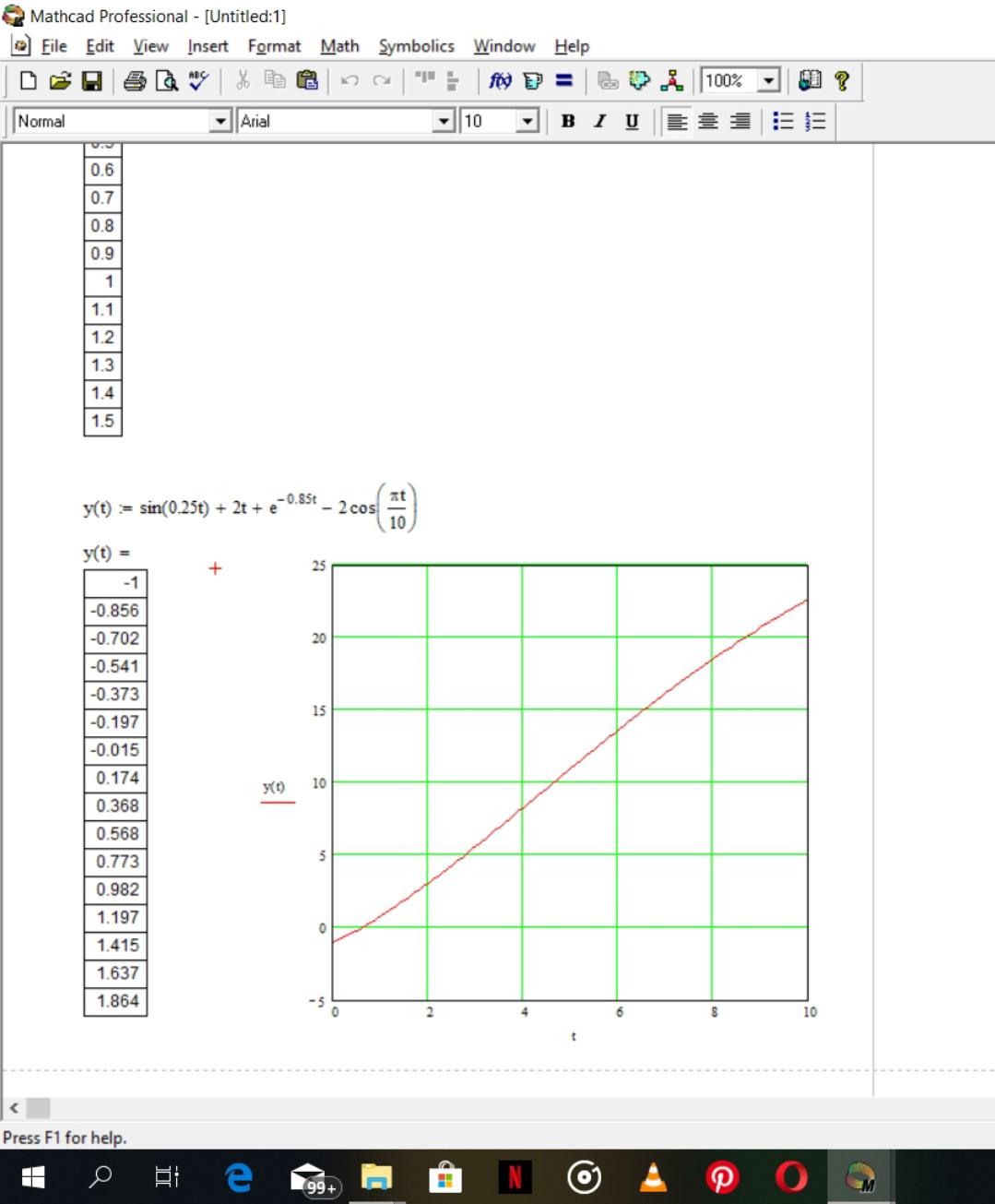 